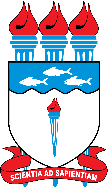 Serviço Público FederalMINISTÉRIO DA EDUCAÇÃOUNIVERSIDADE FEDERAL DE ALAGOASESCOLA DE ENFERMAGEMPROGRAMA DE PÓS-GRADUAÇÃO EM ENFERMAGEMEDITAL Nº 03/2021 – PPGENF/UFAL, DE 19 DE MARÇO DE 2021ANEXO I - PROPOSTA DE CREDENCIAMENTO DOCENTEAtualizada em 22/03/2021__________________, _________ de ____________________ de 2021.(Cidade/Estado, dia, mês e ano)Nome: ______________________________________________________________________________________________________CPF: _________________________		E-mail: ________________________________________________________________Titulação Máxima:  __________________________	Ano de Titulação:  _____________Área de Titulação: ____________________________________________________________________________________________Instituição da Titulação Máxima: ________________________________________________________________________________À Coordenação do Programa de Pós-Graduação em Enfermagem – PPGEnf/EENF/UFALVenho, por meio deste, requerer o meu _______________________________ (Credenciamento ou Recredenciamento) junto ao Programa de Pós-Graduação em Enfermagem, na condição de: Docente Permanente					 Docente Colaborador  1. Enfermagem, Vida, Saúde, Cuidado dos Grupos HumanosEngloba investigações que visam compreender a vida e o processo saúde-doença-cuidar dos grupos humanos como forma de contribuir para o cuidado aos indivíduos e grupos assistidos e melhoria de sua qualidade de vida.  2. Enfermagem, Ciência, Tecnologia e Inovação para o CuidadoEngloba estudos que visam criar, validar e incorporar produtos, processos e instrumentos que inovem e ampliem a prática de assistir e cuidar em enfermagem e em saúde para a promoção da vida. Constante na grade atual do PPGEnf: ________________________________________________________________________________________________________________________________________________________________________________________________________________________________________________________________________ (Código – Nome da disciplina) Proposta de nova disciplina (necessário o preenchimento e envio do Anexo III): ________________________________________________________________________________________________________________________________________________________________________________________________________________________________________ (Nome da disciplina proposta)Integra o Corpo Docente de outro Programa de Pós-graduação? SimNome do Programa: __________________________________________________________________________________________IES: _______________________________________________________________________________________________________Condição (Permanente, Colaborador, Visitante): ____________________________________________________________________Quantidade de Orientações em Andamento em 2021: ______________________ NãoArtigos Publicados em Periódicos (a partir de B1):Livro/Capítulo de Livro Publicado* Capítulo ou OrganizaçãoOutras produções relevantes para a área (material produzido, patente, produto desenvolvido)____________________________________________________________________________________________________________________________________________________________________________________________________________________________________________________________________________________________________________________________________________________________________________________________________________________________________________Disciplinas ministradas na Graduação, com a indicação da carga horária:_________________________________________________________________________________________________________________________________________________________________________________________________________________________________________________________________________________________________________________________________Grupo de Pesquisa do qual é líder ou vice-líder (necessário anexar a folha de rosto do grupo):Nome: _____________________________________________________________________________________________________Link da página no Diretório Capes: _______________________________________________________________________________Link para acesso ao Currículo Lattes:___________________________________________________________________________________________________________LINHA DE PESQUISA (pode assinalar as duas linhas):SUGESTÃO DE DISCIPLINA A SER VINCULADO/A (pode indicar mais de uma):ORIENTAÇÕES (2017-2021):TipoIniciação CientíficaTCCMestradoDoutoradoEspecializaçãoCoorientaçõesConcluídasEm AndamentoPRODUÇÃO CIENTÍFICA (2017-2021):Título do ArtigoRevistaQualisEnfermagemPontuaçãoPontuação TotalTítuloEditoraTipo *OUTRAS INFORMAÇÕES: